***Il sottoscritto FABRIZIO MACCARI , nato a OMISSIS, il OMISSIS, nella qualità di Dirigente di Ferrovie Emilia Romagna S.r.l. Visto il D.Lgs. n° 39 del 08/04/2013, artt. 20 e 21;Visto il D.P.R. n° 445 del 28/12/2000, art. 76.Consapevole delle sanzioni penali, in caso di dichiarazioni non veritiere, di formazione o uso di atti falsi, richiamate dall’art. 76 del D.P.R. 445/2000 e delle conseguenze di cui all’art. 20 c. 5 del D.Lgs. n° 39/2013DICHIARA - L’inesistenza di cause di inconferibilità (ai sensi degli artt. 3, 4, 5, 7 e 8 D.Lgs. 39/2013) e di incompatibilità (ai sensi degli artt. 9, 10, 11, 12, 13, 14 D.Lgs. 39/2013);- e, in particolare:di non essere stato condannato, anche con sentenza non passata in giudicato, per i reati previsti nel capo I del titolo II del libro secondo del codice penale;Di non essere titolare, direttamente o indirettamente, di partecipazioni azionarie di entità tale da permettere di esercitare il controllo o una influenza notevole sulla società;Di non essere stretto familiare di amministratori esecutivi della società o di soggetti che si trovino nelle situazioni indicate nei punti precedenti;Di non essere interdetto, inabilitato o fallito;Di non essere sottoposto a procedimento penale per uno dei reati indicati nel D.lgs. 231/01;Aver non richiesto ed acconsentito all’applicazione della pena su accordo delle parti ai sensi dell’art. 444 c.p.p. per uno dei reati indicati nel D.lgs. 231/01;Di non essere stato condannato, con sentenza irrevocabile ai sensi dell’art. 648 c.p.p.:Per fatti connessi allo svolgimento del suo incarico;Per fatti che incidano significativamente sulla sua moralità professionale;Per fatti che comportino l’interdizione dai pubblici uffici, dagli uffici direttivi delle imprese e delle persone giuridiche, da una professione o da un’arte, nonché incapacità di contrattare con la Pubblica Amministrazione;Ed, in ogni caso, per avere commesso uno dei reati contemplati dal D.lgs. 231/01;di non trovarsi in una delle situazioni di conflitto di interesse di cui all'articolo 7 del decreto del Presidente della Repubblica 16 aprile 2013, n. 62. di impegnarsi - qualora in un momento successivo all’assunzione dell’incarico venga a conoscenza di una situazione di conflitto di interessi o sopraggiunga una delle condizioni di incompatibilità o astensione di cui alle predette norme - ad astenersi immediatamente dalla funzione e a darne tempestiva notizia alla FER.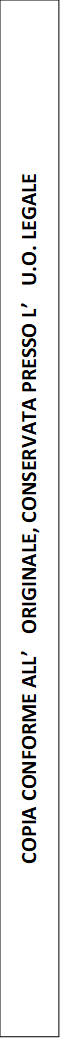 Dichiara, altresì,- di essere stato informato ed autorizzare che:a) ai sensi e per gli effetti del Reg. UE 679/2016 e del D.Lgs. 196/2003, così come modificato dal D.Lgs. 101/2018, i dati personali raccolti saranno trattati, anche con strumenti informatici, esclusivamente nell'ambito del procedimento per il quale la presente dichiarazione viene resa;b) ai sensi dell’art. 20 comma 3 del D.Lgs. 39/2013, la presente dichiarazione sarà pubblicata sul sito web di FER, nella Sezione Amministrazione Trasparente, unitamente al proprio curriculum vitae;Si impegnaAi sensi dell’art. 20 del D.Lgs. 39/2013 a rendere analoga dichiarazione con cadenza annuale ed a comunicare tempestivamente eventuali sopravvenuti elementi ostativi, autorizzandone la pubblicazione sul sito web di FER, nella Sezione Socetà Trasparente, unitamente al proprio curriculum vitae.Ferrara, li 19/06/2023							IL DICHIARANTEAllegato:- copia f/r documento di riconoscimento in corso di validitàDICHIARAZIONE SOSTITUTIVA E DI ATTO NOTORIO IN MERITO ALL’INESISTENZA DI CAUSE DI INCOMPATIBILITÀ E DI INCONFERIBILITÀ E CONFLITTO DI INTERESSEAi sensi del D.Lgs. 39/2013 «Disposizioni in materia di inconferibilità e incompatibilità di incarichi presso le pubbliche amministrazioni e presso gli enti privati in controllo pubblico, a norma dell'articolo 1, commi 49 e 50, della legge 6 novembre 2012, n. 190»Ai sensi dell’art. 38, D.P.R. 445 del 28 dicembre 2000, la dichiarazione è sottoscritta dall’interessato in presenza del dipendente addetto ovvero sottoscritta e inviata insieme alla fotocopia, non autenticata, di un documento di identità del dichiarante. La fotocopia del documento di identità non sarà pubblicata sul sito web di FER ma resterà agli atti.